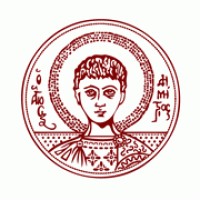 6-week Α2 Online Greek Course 2020SESSION SCHEDULE The A2 OGC lasts 6 weeks. Every week:You will work on two unitsYou will have two web-conferences, every Monday & Thursday, with your teacher and other students in one of the following sessions A, B or C.A maximum of two (2) absences may be permitted.The schedule for the sessions is the following. Do not forget to calculate the TIME DIFFERENCE to Greece (Eastern European Time-EET).We are looking forward to working with you!MoTue We Thu Fri Session A19.30 – 20.15 EETSession A19.30 -20.15 EET